MSG-217 SymposiumANNEXCALL FOR PAPERSDETAILS OF AUTHORS FORM: (Unless otherwise specified, the first listed author will be presumed to be the Senior author, i.e. the author having a major responsibility for the content of the paper)Title of Paper: ______________________________________________________________________________________________________________________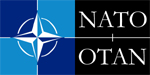 SCIENCE AND TECHNOLOGY ORGANIZATIONNATO MODELLING AND SIMULATION GROUP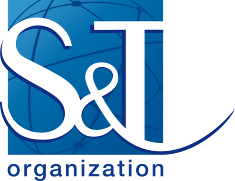 Title/Rank:                         Name:                                                          Surname:                                     Nationality:                                                                                                                                                    Position:Affiliation:Telephone:                                                                      Telefax:Email Address:Office Address:Title/Rank:                              Name:                                                       Surname:   Nationality:                Position:Affiliation:Telephone:                                                                      Telefax:Email Address:Office Address:Title/Rank:                              Name:                                                        Surname:   Nationality:                Position:Affiliation:Telephone:                                                                      Telefax:Email Address:Office Address: